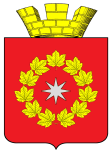 СОВЕТ ДЕПУТАТОВГОРОДСКОГО ПОСЕЛЕНИЯ Р.П.ОКТЯБРЬСКИЙОКТЯБРЬСКОГО МУНИЦИПАЛЬНОГО РАЙОНАВОЛГОГРАДСКОЙ ОБЛАСТИ сессия 4  созываРЕШЕНИЕот февраля 2024 года                                                                                  № -4/О внесении изменений в Положение о бюджетном процессе в городском поселении р.п. Октябрьский Октябрьского муниципального района Волгоградской области, утвержденное решением Советом депутатов городского поселения р.п.Октябрьский от 29.09.2023№ 65-4/297В  соответствии с Федеральным законом от 4 августа 2023 г. N 416-ФЗ "О внесении изменений в Бюджетный кодекс Российской Федерации и отдельные законодательные акты Российской Федерации и о признании утратившими силу отдельных положений законодательных актов Российской Федерации", статьи 179.4 Бюджетного кодекса Российской Федерации, Федеральным законом от 06.10.2003 №131-ФЗ "Об общих принципах организации местного самоуправления в Российской Федерации",  на основании протеста Прокуратуры Октябрьского района от 31.01.2024 №7-51-2024, руководствуясь Уставом городского поселения р.п.Октябрьский Октябрьского муниципального района Волгоградской области, Совет депутатов городского поселения р.п.Октябрьский Октябрьского муниципального района Волгоградской области,                                                РЕШИЛ: 1. Внести изменения в Положение о бюджетном процессе в городском поселении р.п.Октябрьский Октябрьского муниципального района Волгоградской области, утвержденное решением Советом депутатов городского поселения р.п.Октябрьский от 29.09.2023№ 65-4/297:1.1. абзац второй пункта 3.3 раздела 2 признать утратившим силу;1.2. в абзаце третьем пункта 3.3 раздела 3 слова «и ведомственных целевых программ» исключить.2. Настоящее решение вступает в силу со дня его официального обнародования.Председатель Совета депутатовгородского поселения р.п.Октябрьский                                                   Ткаченко Н.П.Глава городского поселения р.п.Октябрьский                                                                                           Стариков А.С.